Project Code 124          QC – 0089aSurvey ID:  2824 OMB No. 0535-0213    Approval Expires 10/31/2022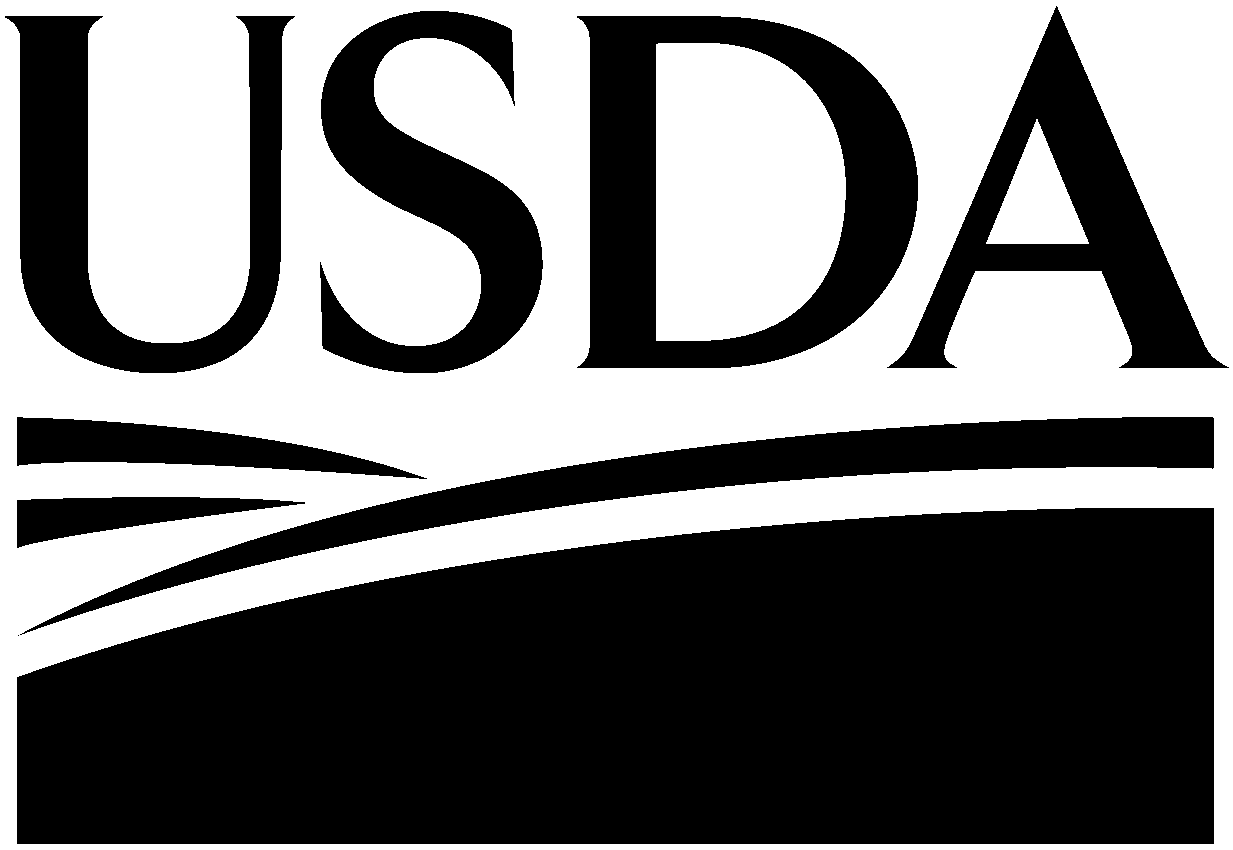 TELEPHONE QUALITY CONTROL WORKSHEETFor June Agricultural Survey  (Area Frame Samples)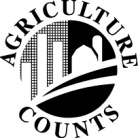 NATIONALAGRICULTURALSTATISTICSSERVICEYear:  ______State:  ________________________________Farm, Ranch, orOperation Name:  ____________________________________Farm, Ranch, orOperation Name:  ____________________________________Farm, Ranch, orOperation Name:  ____________________________________Segment:  ____________________________Operator’s name:  ____________________________________Operator’s name:  ____________________________________Operator’s name:  ____________________________________Tract:  ________________________________Address:  __________________________________________Address:  __________________________________________Address:  __________________________________________Enumerator:  __________________________		    ____________________________________________		    ____________________________________________		    ____________________________________________Interview Date:  ________________________Telephone:  ________________________________________Telephone:  ________________________________________Telephone:  ________________________________________Survey Respondent:  ______________________________Survey Respondent:  ______________________________Survey Respondent:  ______________________________ Operator    Spouse    Acct/Bkpr    OtherCurrent Respondent:  ______________________________Current Respondent:  ______________________________Current Respondent:  ______________________________ Operator    Spouse    Acct/Bkpr    OtherGood (Morning/Afternoon/Evening):Good (Morning/Afternoon/Evening):Good (Morning/Afternoon/Evening):Good (Morning/Afternoon/Evening):Good (Morning/Afternoon/Evening):I am __________________________ with the USDA National Agricultural Statistics Service.  Recently you should have been contacted by one of our representatives, Mr./Ms. __________________, to obtain agricultural information about your operation.  This short call is part of our quality control measures to verify that contact was actually made with you for that purpose.  Your response is voluntary and not required by law, but your cooperation is appreciated.  Will you help me by answering a few brief questions about the recent interview?I am __________________________ with the USDA National Agricultural Statistics Service.  Recently you should have been contacted by one of our representatives, Mr./Ms. __________________, to obtain agricultural information about your operation.  This short call is part of our quality control measures to verify that contact was actually made with you for that purpose.  Your response is voluntary and not required by law, but your cooperation is appreciated.  Will you help me by answering a few brief questions about the recent interview?I am __________________________ with the USDA National Agricultural Statistics Service.  Recently you should have been contacted by one of our representatives, Mr./Ms. __________________, to obtain agricultural information about your operation.  This short call is part of our quality control measures to verify that contact was actually made with you for that purpose.  Your response is voluntary and not required by law, but your cooperation is appreciated.  Will you help me by answering a few brief questions about the recent interview?I am __________________________ with the USDA National Agricultural Statistics Service.  Recently you should have been contacted by one of our representatives, Mr./Ms. __________________, to obtain agricultural information about your operation.  This short call is part of our quality control measures to verify that contact was actually made with you for that purpose.  Your response is voluntary and not required by law, but your cooperation is appreciated.  Will you help me by answering a few brief questions about the recent interview?I am __________________________ with the USDA National Agricultural Statistics Service.  Recently you should have been contacted by one of our representatives, Mr./Ms. __________________, to obtain agricultural information about your operation.  This short call is part of our quality control measures to verify that contact was actually made with you for that purpose.  Your response is voluntary and not required by law, but your cooperation is appreciated.  Will you help me by answering a few brief questions about the recent interview?1.	During the past few days, do you recall an interview with Mr./Ms. ___________________, for the purpose of obtaining information about your farming or ranching operation:   Yes - [Go to item 3]   DK or Don't Remember - [Go to item 2]   No - [Go to item 2] 2.	During the past few days, did any other person from the National Agricultural Statistics Service, or USDA, interview you to obtain information about your operation?   Yes - [Go to item 3]   DK or Don't Remember - [Conclude interview]   No - [Conclude interview]   (Continue on Back)3.	3.	3.	a.	Did the enumerator ask you to identify or verify land you operate on a map and account for the current land usage(s)?a.	Did the enumerator ask you to identify or verify land you operate on a map and account for the current land usage(s)?a.	Did the enumerator ask you to identify or verify land you operate on a map and account for the current land usage(s)?   Yes - [Continue]   DK or Don't Remember - [Go to item 4]   No - [Go to item 4]   Yes - [Continue]   DK or Don't Remember - [Go to item 4]   No - [Go to item 4]   Yes - [Continue]   DK or Don't Remember - [Go to item 4]   No - [Go to item 4]b.	Was the land area identified on the map operated by one individual, a hired manager, or a partnership?b.	Was the land area identified on the map operated by one individual, a hired manager, or a partnership?b.	Was the land area identified on the map operated by one individual, a hired manager, or a partnership?ReportedVerified□□One individual□□A hired manager□□Partners4.	Approximately how long did the interview take?_______________Minutes4.	Approximately how long did the interview take?_______________Minutes4.	Approximately how long did the interview take?_______________Minutes5.	Did Mr./Ms. ______________________ conduct the interview in a knowledgeable and professional manner? conduct the interview in a knowledgeable and professional manner? Yes No – [Explain]______________________________________________________________________________ Yes No – [Explain]______________________________________________________________________________ Yes No – [Explain]______________________________________________________________________________ Yes No – [Explain]______________________________________________________________________________________________________________________________________________________________________________________________________________________________________________________________________________________________________________________________________________________________________________________________________________________________________________________________________________________________________________________________________________________________________________________________________________________________________________________________________________________________________________________________________________________________________________________________________________________________6.	Do you have any additional comments you would like to make concerning our survey contact?6.	Do you have any additional comments you would like to make concerning our survey contact?6.	Do you have any additional comments you would like to make concerning our survey contact?6.	Do you have any additional comments you would like to make concerning our survey contact?________________________________________________________________________________________________________________________________________________________________________________________________________________________________________________________________________________________________________________________________________________________________________________________________________________________________________________________________________________________________________________________________________________________________________________________________________________________________________________________________________________________________________________________________________________________________________________________________________________________________________________________________________________________________________________________________________________________________________________________________________________________________________________________________________________________________________________________________________________This concludes the interview.  Thank you for your help.This concludes the interview.  Thank you for your help.This concludes the interview.  Thank you for your help.This concludes the interview.  Thank you for your help.Signature:______________________________Signature:______________________________Signature:______________________________Date:________________________________